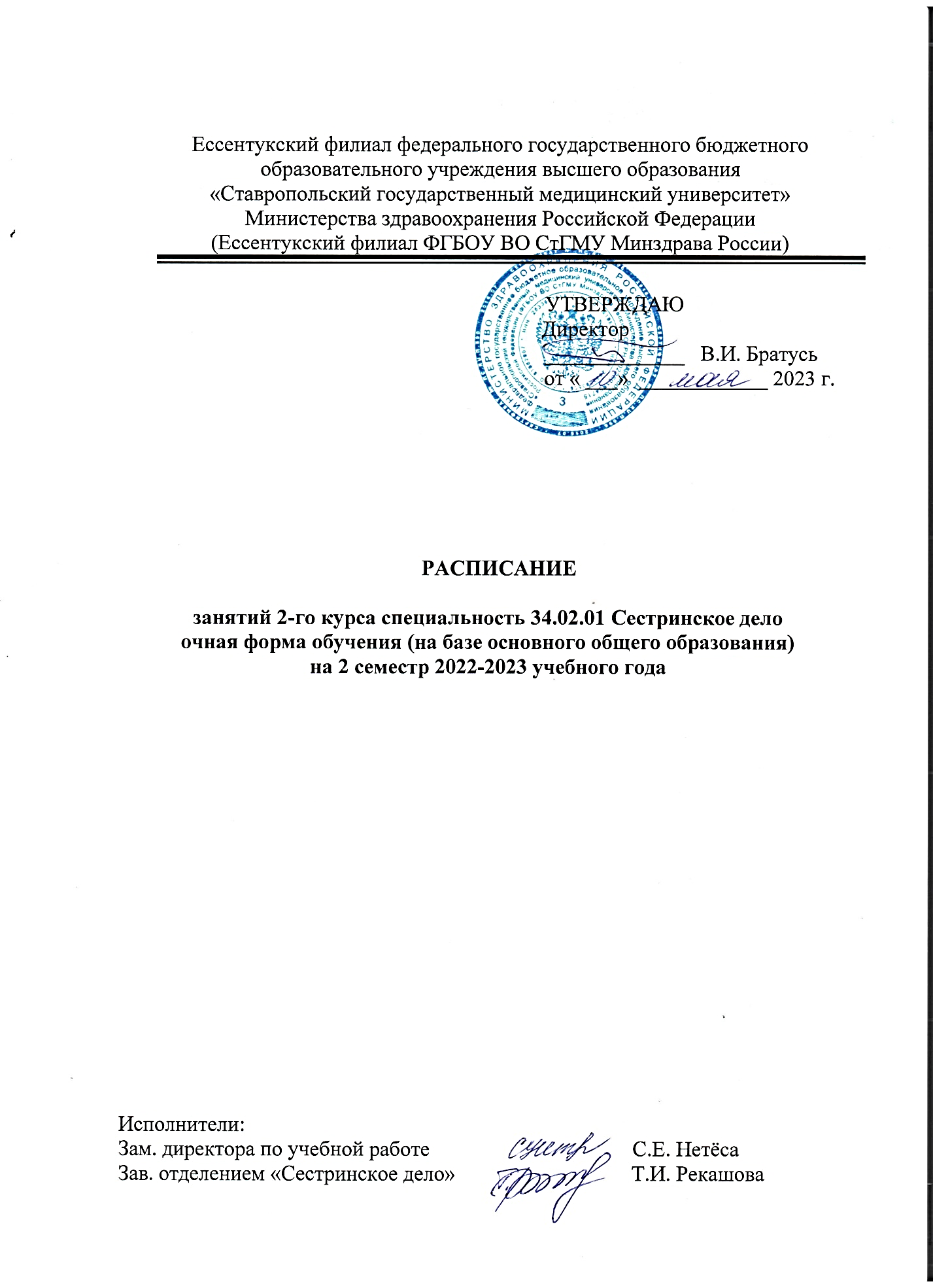 РАСПИСАНИЕ ЗАНЯТИЙ НА 2022-2023 УЧ.ГОДРАСПИСАНИЕ ЗАНЯТИЙ НА 2022-2023 УЧ.ГОДРАСПИСАНИЕ ЗАНЯТИЙ НА 2022-2023 УЧ.ГОД242242МАЙМАЙМАЙМАЙМАЙМАЙМАЙМАЙМАЙМАЙПонедельник151515222229Понедельник9.45 11.20Техн. оказ. мед. усл.Сокольская (302)Техн. оказ. мед. усл.Попова (002)Понедельник11.50 13.25Осн, философииКорогодина (210)Осн, философииКорогодина (210)Осн, философииКорогодина (210)Иностр. языкДрофа (102)Иностр. язык Лимаренко (309)Понедельник13.35 15.10Осн, философииКорогодина (210)Осн, философииКорогодина (210)Осн, философииКорогодина (210)Иностр. языкДрофа (102)Иностр. язык Лимаренко (309)Понедельник15.20 17.00Физ. культураСтороженко Т.Н. (113)Физ. культураСтороженко Т.Н. (113)Физ. культураСтороженко Т.Н. (113)Понедельник17.05 18.40Вторник1616232330Вторник8.00 9.35СД в сист. ПМСП насел.Попова Н.Н. (303УП 04.03Вторник9.45 11.20СД в сист. ПМСП насел.Попова Н.Н. (303УП 04.03Вторник11.50 13.25Фармакология Склярова (303)Анат. и физ. чел.Дуйсенбиева (102)Анат. и физ. чел.Дуйсенбиева (102)УП 04.03Вторник13.35 15.10Анат. и физ. чел.Дуйсенбиева (102)СД в сист. ПМСП насел.Стороженко (206)СД в сист. ПМСП насел.Стороженко (206)Осн, философииКорогодина (104)Осн, философииКорогодина (104)Вторник15.20 17.00СД в сист. ПМСП насел.Стороженко (206)СД в сист. ПМСП насел.Стороженко (206)СД в сист. ПМСП насел.Стороженко (302)Здор. чел. и его окр.Титова (208)Вторник17.05 18.40СД в сист. ПМСП насел.Стороженко (302)Здор. чел. и его окр.Титова (208)Среда101017172431Среда8.00 9.35Осн. микр. и иммун.Денисова (208)Инф. техн. в проф. деят.Ястребова (205)Инф. техн. в проф. деят.Ястребова (205)Фармакология Склярова (303))Фармакология Склярова (303))СД в сист. ПМСП насел.Стороженко (208)Здор. чел. и его окр.Титова (102)УП 04.03Среда9.45 11.20Фармакология Склярова (303)Иностр. язык Лимаренко(309)Иностр. язык Лимаренко(309)Фармакология Склярова (303)Иностр. язык Лимаренко(309Иностр. язык Лимаренко(309СД в сист. ПМСП насел.Стороженко (208)Здор. чел. и его окр.Титова (102)УП 04.03Среда11.50 13.25Инф. техн. в проф. деят.Ястребова(205)СД в сист. ПМСП насел.Стороженко (304)СД в сист. ПМСП насел.Стороженко (304)Осн, философииКорогодина (208)Осн, философииКорогодина (208)Осн, философииКорогодина (208)СД в сист. ПМСП насел.Стороженко (208)УП 04.03Среда13.35 15.10Иностр. языкДрофа (303)СД в сист. ПМСП насел.Стороженко (304)СД в сист. ПМСП насел.Стороженко (304).Иностр. языкДрофа (102)Среда15.20 17.00Фармакология Склярова (303)Фармакология Склярова (303)Среда17.05 18.40Четверг111111182525Четверг8.00 9.35Физ. культураСтороженко (113)Физ. культураСтороженко (113)Физ. культураСтороженко (113)Анат. и физ. чел.Дуйсенбиева (102)УП 04.03УП 04.03Четверг9.45 11.20Осн. патологииДуйсенбиева (102)Осн. патологииДуйсенбиева (102)Техн. оказ. мед. усл.Сокольская (302)УП 04.03УП 04.03Четверг11.50 13.25Техн. оказ. мед. усл.Сокольская (302)Техн. оказ. мед. усл.Сокольская (302)Техн. оказ. мед. усл.Попова (002)Техн. оказ. мед. усл.Сокольская (302)Техн. оказ. мед. усл.Попова (002)Техн. оказ. мед. усл.Попова (002)УП 04.03УП 04.03Четверг13.35 15.10Техн. оказ. мед. усл.Сокольская (302)Техн. оказ. мед. усл.Сокольская (302)Техн. оказ. мед. усл.Попова (002)Техн. оказ. мед. усл.Попова (002)Техн. оказ. мед. усл.Попова (002)Четверг15.20 17.00Анат. и физ. чел.Дуйсенбиева(102Анат. и физ. чел.Дуйсенбиева(102Четверг17.05 18.40Пятница121212192626Пятница8.00 9.35Осн, философииКорогодина (208)Осн, философииКорогодина (208)Осн, философииКорогодина (208)Осн. микр. и иммун.Денисова (208)Осн. микр. и иммун.Денисова (208)Анат. и физ. чел.Дуйсенбиева (102)УП 04.03УП 04.03Пятница9.45 11.20Физ. культураСтороженко (113)Физ. культураСтороженко (113)Физ. культураСтороженко (113)Осн, философииКорогодина (210)Осн, философииКорогодина (210)Осн, философииКорогодина (210)УП 04.03УП 04.03Пятница11.50 13.25СД в сист. ПМСП насел.Попова Н.Н. (312)Осн. патологииДуйсенбиева (102)Осн. патологииДуйсенбиева (102)Анат. и физ. чел.Дуйсенбиева(102)Инф. техн. в проф. деят.Ястребова (205)Инф. техн. в проф. деят.Ястребова (205)УП 04.03УП 04.03Пятница13.35 15.10СД в сист. ПМСП насел.Попова Н.Н. (312)Инф. техн. в проф. деят.Ястребова (205)Инф. техн. в проф. деят.Ястребова (205)Инф. техн. в проф. деят.Ястребова (205)Осн. микр. и иммун.Денисова (208)Осн. микр. и иммун.Денисова (208)Пятница15.20 17.00Инф. техн. в проф. деят.Ястребова (205)Осн. микр. и иммун.Денисова (106)Осн. микр. и иммун.Денисова (106)Пятница17.05 18.40Суббота 1313132020202727Суббота 8.00 9.35День консультаций,отработок, самостоятельной работы студентов, метод.работы преподавателейДень консультаций,отработок, самостоятельной работы студентов, метод.работы преподавателейДень консультаций,отработок, самостоятельной работы студентов, метод.работы преподавателейДень консультаций,отработок, самостоятельной работы студентов, метод.работы преподавателейДень консультаций,отработок, самостоятельной работы студентов, метод.работы преподавателейДень консультаций,отработок, самостоятельной работы студентов, метод.работы преподавателейУП 04.03УП 04.03Суббота 9.45 11.20День консультаций,отработок, самостоятельной работы студентов, метод.работы преподавателейДень консультаций,отработок, самостоятельной работы студентов, метод.работы преподавателейДень консультаций,отработок, самостоятельной работы студентов, метод.работы преподавателейДень консультаций,отработок, самостоятельной работы студентов, метод.работы преподавателейДень консультаций,отработок, самостоятельной работы студентов, метод.работы преподавателейДень консультаций,отработок, самостоятельной работы студентов, метод.работы преподавателейУП 04.03УП 04.03Суббота 11.50 13.25День консультаций,отработок, самостоятельной работы студентов, метод.работы преподавателейДень консультаций,отработок, самостоятельной работы студентов, метод.работы преподавателейДень консультаций,отработок, самостоятельной работы студентов, метод.работы преподавателейДень консультаций,отработок, самостоятельной работы студентов, метод.работы преподавателейДень консультаций,отработок, самостоятельной работы студентов, метод.работы преподавателейДень консультаций,отработок, самостоятельной работы студентов, метод.работы преподавателейУП 04.03УП 04.03Суббота 13.35 15.10Суббота 15.20 17.00Суббота 17.05 18.40242242ИЮНЬИЮНЬИЮНЬИЮНЬИЮНЬПонедельник5121926Понедельник8.00 9.35ПП 04.03УП 01.03ПП 01.03Понедельник9.45 11.20ПП 04.03УП 01.03ПП 01.03Понедельник11.50 13.25ПП 04.03УП 01.03ПП 01.03Понедельник13.35 15.10Понедельник15.20 17.00Понедельник17.05 18.40Вторник6132027Вторник8.00 9.35ПП 04.03ПП 04.03УП 01.03ПП 01.03Вторник9.45 11.20ПП 04.03ПП 04.03УП 01.03ПП 01.03Вторник11.50 13.25ПП 04.03ПП 04.03УП 01.03ПП 01.03Вторник13.35 15.10ПП 04.03Вторник15.20 17.00Вторник17.05 18.40Среда7142128Среда8.00 9.35ПП 04.03ПП 04.03УП 01.03ПП 01.03Среда9.45 11.20ПП 04.03ПП 04.03УП 01.03ПП 01.03Среда11.50 13.25ПП 04.03ПП 04.03УП 01.03ПП 01.03Среда13.35 15.10ПП 04.03Среда15.20 17.00Среда17.05 18.40Четверг18152229Четверг8.00 9.35ПП 04.03ПП 04.03УП 01.03ПП 01.03Экзаменационная сессияЧетверг9.45 11.20ПП 04.03ПП 04.03УП 01.03ПП 01.03Экзаменационная сессияЧетверг11.50 13.25ПП 04.03ПП 04.03УП 01.03ПП 01.03Экзаменационная сессияЧетверг13.35 15.10Четверг15.20 17.00Четверг17.05 18.40Пятница29162330Пятница8.00 9.35ПП 04.03ПП 04.03УП 01.03ПП 01.03Экзаменационная сессияПятница9.45 11.20ПП 04.03ПП 04.03УП 01.03ПП 01.03Экзаменационная сессияПятница11.50 13.25ПП 04.03ПП 04.03УП 01.03ПП 01.03Экзаменационная сессияПятница13.35 15.10ПП 04.03Пятница15.20 17.00Пятница17.05 18.40Суббота 3101724Суббота 8.00 9.35ПП 04.03ПП 04.03УП 01.03ПП 01.03Суббота 9.45 11.20ПП 04.03ПП 04.03УП 01.03ПП 01.03Суббота 11.50 13.25ПП 04.03ПП 04.03УП 01.03ПП 01.03Суббота 13.35 15.10Суббота 15.20 17.00Суббота 17.05 18.40242242ИЮЛЬИЮЛЬИЮЛЬИЮЛЬИЮЛЬПонедельник3101724Понедельник8.00 9.35Экзаменационная сессияПонедельник9.45 11.20Экзаменационная сессияПонедельник11.50 13.25Экзаменационная сессияПонедельник13.35 15.10Понедельник15.20 17.00Понедельник17.05 18.40Вторник4111825Вторник8.00 9.35Экзаменационная сессияВторник9.45 11.20Экзаменационная сессияВторник11.50 13.25Экзаменационная сессияВторник13.35 15.10Вторник15.20 17.00Вторник17.05 18.40Среда5121926Среда8.00 9.35Экзаменационная сессияСреда9.45 11.20Экзаменационная сессияСреда11.50 13.25Экзаменационная сессияСреда13.35 15.10Среда15.20 17.00Среда17.05 18.40Четверг6132027Четверг8.00 9.35Каникулы Четверг9.45 11.20Каникулы Четверг11.50 13.25Каникулы Четверг13.35 15.10Четверг15.20 17.00Четверг17.05 18.40Пятница7142128Пятница8.00 9.35КаникулыПятница9.45 11.20КаникулыПятница11.50 13.25КаникулыПятница13.35 15.10Пятница15.20 17.00Пятница17.05 18.40Суббота 18152229Суббота 8.00 9.35Экзаменационная сессияКаникулыСуббота 9.45 11.20Экзаменационная сессияКаникулыСуббота 11.50 13.25Экзаменационная сессияКаникулыСуббота 13.35 15.10Суббота 15.20 17.00Суббота 17.05 18.40